ESTADO DE SANTA CATARINA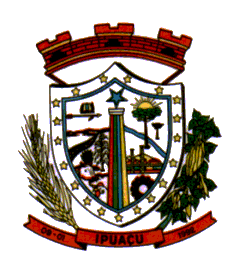 MUNICÍPIO DE IPUAÇUSECRETARIA DE EDUCAÇÃOVAGAS ABERTAS PROCESSO SELETIVO Nº 01/2017 DÉCIMA TERCEIRA CHAMADAESCOLHA 15/01/2018 ÀS 08:30 NA SECRETARIA MUNICIPAL DE EDUCAÇÃOPROFESSOR II - ENSINO FUNDAMENTAL SÉRIES INICIAIS E FINAIS (EDUCAÇÃO FÍSICA)Ipuaçu-SC, em 12 de Janeiro de 2018.Vagner PianaSecretario Municipal de EducaçãoLOCALCHMATVESPCRAS-IPUAÇU 20Xx